 REPUBLIQUE DE GUINEETravail-Justice-Solidarité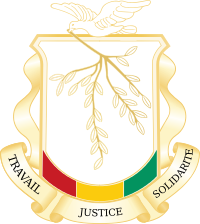 MINISTERE DE LA SANTE ET DE L’HYGIENE PUBLIQUE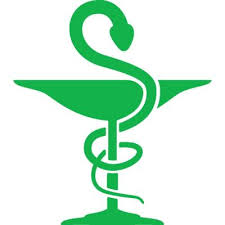 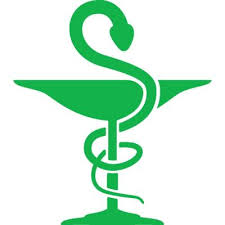 DIRECTION NATIONALE DE LA PHARMACIE ET DU MEDICAMENTLETTRE DE CONJONCTURE DU MOIS DE SEPTEMBRE 202205 OCTOBRE 2022RAPPORT MENSUEL SEPTEMBRE 2022DE LA DIRECTION NATIONALE DE LA PHARMACIE ET DU MEDICAMENT (DNPM)  II. Obligations de résultats Sur la base des considérations ci-dessus rappeler, est assigné à la Direction Nationale de Pharmacie et du Médicament, les obligations de résultats suivant pour le mois de septembre 2022 : II. RECOMMANDATIONSPrésenter la situation générale des conteneurs saisis au Port Autonome de Conakry ;Vérifier très rapidement les dates de péremption des médicaments achetés par la Banque Mondiale et distribuer à Kankan/Kindia par la PCG et procéder à la répartition dans les formations sanitaires du pays en cas de surstock.DIRECTEUR NATIONALDr Oumar Diouhé BAHN°Activités prioritaires PrévuesEn coursRéaliséesTauxAPromotion de la gouvernance 01Fournir un rapport trimestriel d’exécution du PAO1 rapport1100%02Fournir le rapport financier sur le FINEX (mobilisation, utilisation et justifications)1 rapport1100%03Traiter les dossiers dans les délais prescrits 112112100%04Fournir les PV des réunions internes de travail 4 rapports4100%05Mise en œuvre et suivi des recommandations du conseil de cabinet22100%BActivités spécifiques (Activités Phares)06Finaliser les textes d’application de la loi pharmaceutique 1 texte1100%07Participer aux missions de supervision intégrée du Ministère 1 mission 1100%08Donner la situation mensuelle des stocks stratégiques de produits de santé 1 rapport1100%09Donner la situation des agréments, arrêtés d’exploitations visa d’importation et AMM 1 rapport1100%10Organiser 4 réunions trimestrielles avec les acteurs du secteur pharmaceutique (Ordre des pharmaciens, Syndicats et grossistes répartiteurs)1 PVEn cours11Rendre fonctionnel l’unité de gestion logistique du MSHP1 rapport1100%12Participer à l’assainissement du secteur pharmaceutique1 rapport1100%13Elaborer la cartographie des structures pharmaceutiques1 rapportEn cours